Tips for SuccessStudents, WE MISS YOU!!  Please email or message through Teams or SchoolCNXT any of your teachers or administrators with questions - about anything.  You are NOT alone.  We are all in this together.If you have problems with your computer or power cord, email Kelsie.vangorkom@dmschools.org Check school email EVERY DAY to get important messages from your teachers and administrators.  To login to your email, follow these steps:Go to dmschools.org Click the students tab at the topScroll down and click student emailYour email is your 6-digit number@student.dmschools.orgYour password is your capital initials then your 6-digit number, no space (unless you chose your own password)If you need your password reset please email kelsie.vangorkom@dmschools.orgCheck Canvas often to see assignments posted by the district. Canvas can be found by:Logging into your email Click the 9 little dots in the upper left-hand corner that looks like this          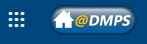 Click on All AppsClick on Canvas Please remember to use our school devices responsibly and appropriately just as if you were in school.  All school devices and programs can be tracked and monitored, access to these programs can be shut off if used inappropriately.  Weeks Wildcats are positive, accountable and safe in school and online!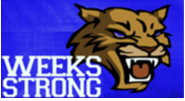 